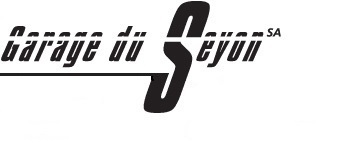 Route du Seyon 92056 DombressonTél : 032 853 28 40info@garageduseyon.ch	Prix TVA incl.Contrôle géométrie 	CHF 125.00	Réglage parallélisme	CHF 150.00	Géométrie complète	CHF 180.00	Géométrie complète 4x4	CHF 200.00	Les prix ci-dessus peuvent être plus élevés !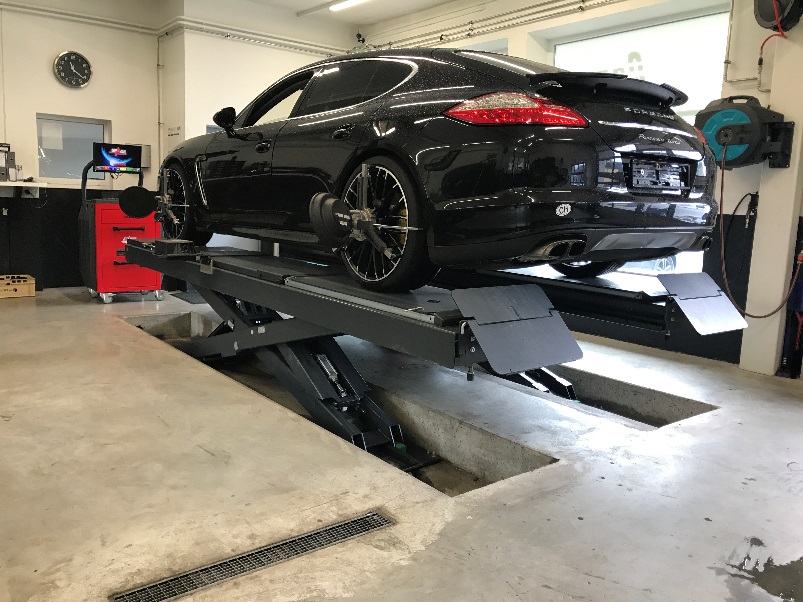 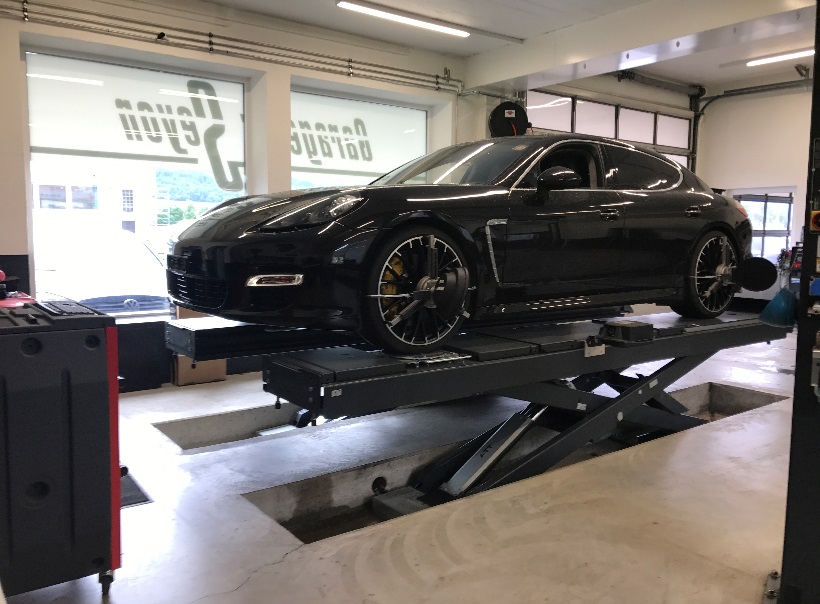 